GMINA GALEWICE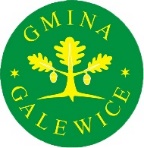 ul. Wieluńska 5; 98-405 Galewice, tel.  062 78 38 618; fax. 062 78 38 625; e-mail: sekretariat@galewice.pl; www.galewice.plFORMULARZ OFERTOWYWykonawca: ...…………………………………………………………………………….…………………………………………………………………………………………………………………….………….............…………………………………………………………………………………………………..........................(siedziba albo miejsce zamieszkania i adres Wykonawcy):……………… …………………………………………….. …………………………………………………..……………………………………………………………………………….………………………….............NIP..…………………………………… REGON ...……………………………...……………………………                   Osoba upoważniona do reprezentacji Wykonawcy/-ów i podpisująca ofertę ……………..…………..............……………………………………………………………………………………………………….….............               Nr tel.…………………….…………… Nr fax………………………………….           E-mail …………………………………Nawiązując do zapytania ofertowego (cenowego) zakup czterech nowych, przednich (2 szt.) i tylnych (2 szt.) opon do pojazdu przyczepa PRONAR T672 oraz dwóch tylnych (2 szt.) opon do pojazdu Koparka CAT 432F wraz z wykonaniem usługi ich wymiany w pojazdach gminnych, oferujemy wykonanie całości zamówienia w zakresie określonym w zapytaniu ofertowym oraz obowiązującymi normami i przepisami za cenę: ……………….……………….. zł brutto(słownie: ………………………………….………………………………………………………..…...)Miejsce wymiany opon:…………………………………………………………………………………………………………………………………………………………………………Oświadczam, że:1) Cena ofertowa zawiera podatek VAT w należnej wysokości, a także wszystkie koszty składające się na wykonanie przedmiotu zamówienia.2) Udzielam Zamawiającemu gwarancji na opony w wysokości 24 miesięcy na ewentualne wady, do których mogło dojść na etapie produkcji opon lub też w trakcie użytkowania, będące konsekwencją defektów konstrukcyjnych, materiałowych lub produkcyjnych, bądź też błędnego zamontowania w pojeździe.3) Zobowiązuję się w przypadku wyboru mojej oferty do wykonania zamówienia w terminie wyznaczonym przez Zamawiającego. 4) Posiadam niezbędną wiedzę i uprawnienia do wykona zamówienia.5) Termin płatności: 30 dni licząc od daty wpływu faktury do Zamawiającego za całość zamówienia.Miejscowość............................ 		Data .....................         _________________________________Czytelne podpisy osób uprawnionych doreprezentowania wykonawcy